„Quo vadis Európa? – A 2017-es nagy választások(k)”Biztonságpolitikai Konferencia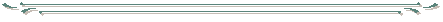 JELENTKEZÉSI LAPA jelentkező a mellékelt adatvédelmi tájékoztató* ismeretében hozzájárulását adja a 2017. november 29-én megrendezésre kerülő „Quo vadis Európa? – A 2017-es nagy választások(k)” című biztonságpolitikai konferencia szervezőjének saját személyes adatainak kezeléséhez. A kitöltött, aláírt jelentkezési lapot legkésőbb 2017. november 27-ig kérjük megküldeni a kultura@mil.hu email címre.Dátum:*Adatvédelmi tájékoztató	   NAIH-132140/2017. adatvédelmi nyt. számA 2017. november 29-én megrendezésre kerülő „Quo vadis Európa? – A 2017-es nagy választások(k)” című biztonságpolitikai konferenciára (továbbiakban Konferencia) történő jelentkezés és részvétel biztosítása céljából szükséges adatkezelést a Magyar Honvédség vitéz Szurmay Sándor Budapest Helyőrség Dandár (a továbbiakban: adatkezelő, 1118 Budapest, Budaörsi út 49-53., tel.: 06-1-474-1111) végzi; a tényleges adatkezelés helye: a MH BHD KRI (1143 Budapest, Stefánia út 34-36.).  A jelentkezési lapon szereplő személyes adatok kezelése a jelentkező (a továbbiakban: érintett) önkéntes hozzájárulásán alapul, mely hozzájárulást az érintett a jelentkezési lap aláírásával ad meg.A jelentkezési lapon szereplő személyes adatok kezelése a jelentkezési lap benyújtásától a Konferencia végéig tart. A hozzájárulás indoklás nélkül bármikor visszavonható. A jelentkezési lapon szereplő adatokkal kapcsolatban az adatkezelő harmadik fél részére történő adattovábbítást nem végez.Az adatkezelés időtartama alatt az adatkezeléssel érintett adatokba betekintést csak az adatkezelőnek a Konferencia lebonyolításával megbízott munkatársa(i) nyerhet(nek) annak lebonyolítása céljából.Az érintett az adatkezelés teljes időtartama alatt élhet az információs önrendelkezési jogról és az információszabadságról szóló 2011. évi CXII. törvényben biztosított jogával, (tájékoztatáshoz, helyesbítéshez, törléshez, zároláshoz, tiltakozáshoz való jog) továbbá jogsérelem esetén bírósághoz, valamint a Nemzeti Adatvédelmi és Információszabadság Hatósághoz (1125 Budapest, Szilágyi Erzsébet fasor 22/c., tel.: 06-1-391-1400, honlap URL címe: http://naih.hu, elektronikus levelezési cím:  ugyfelszolgalat@naih.hu ) is fordulhat.NévRendfokozat vagy állománykategóriaSzolgálati igazolvány / személyi igazolvány számaMunkahely / Oktatási intézményTelefonszámE-mail címjelentkező aláírása